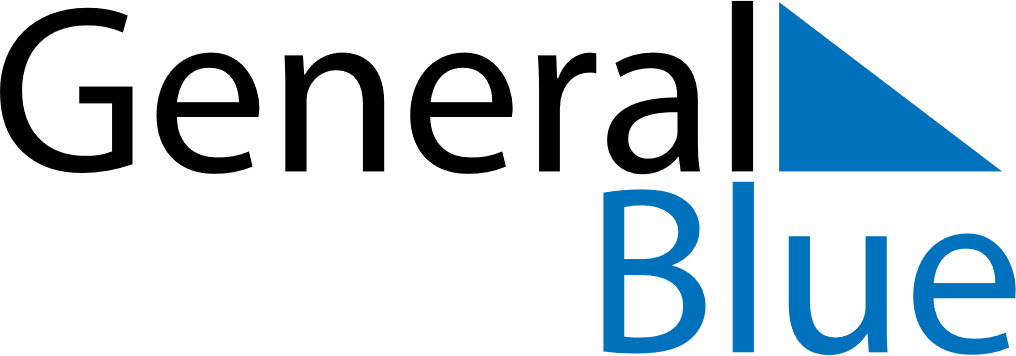 August 2020August 2020August 2020JamaicaJamaicaSUNMONTUEWEDTHUFRISAT1Emancipation Day2345678Independence Day910111213141516171819202122232425262728293031